ΔΙΑΚΑΙΩΜΑΤΑ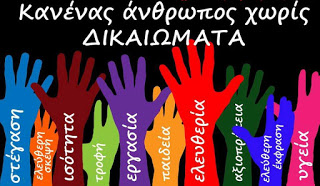             Στο παρακάτω άρθρο γίνεται αναφορά σε καταπατήσεις ανθρωπίνων δικαιωμάτων. Θέλω να προβληματιστείτε και να σκεφτείτε αν ο χριστιανισμός έπαιξε σημαντικό ρόλο στην καθιέρωση κάποιων δικαιωμάτων που εμείς σήμερα απολαμβάνουμε, καθώς επίσης αν μπορεί να παίξει καθοριστικό ρόλο σήμερα στην μη καταπάτηση τους.            Αν με το καλό ανοίξουμε μετά τις διακοπές του Πάσχα θα το συζητήσουμε στην τάξη, αλλιώς θα ήθελα να γράψετε τις σκέψεις σας και τις απόψεις σας.           Σας εύχομαι Καλή Ανάσταση και να περάσουμε όσο το δυνατόν ανώδυνα τις δύσκολες αυτές καταστάσεις που βιώνουμε.Παραβιάσεις ανθρωπίνων δικαιωμάτων Οι υπέρμαχοι των ανθρωπίνων δικαιωμάτων συμφωνούν ότι χρόνια μετά την έκδοσή της η Οικουμενική Διακήρυξη των Ανθρωπίνων Δικαιωμάτων παραμένει ακόμα περισσότερο όνειρο παρά πραγματικότητα. Παραβιάσεις σημειώνονται σε κάθε μέρος του κόσμου. Για παράδειγμα, η Παγκόσμια Έκθεση της Διεθνούς Αμνηστίας του 2009 και άλλες πηγές δείχνουν ότι συμβαίνουν τα εξής: • Βασανιστήρια ή κακοποίηση σε τουλάχιστον 81 χώρες • Άδικες δίκες σε τουλάχιστον 54 χώρες • Περιορισμοί στην ελευθερία της έκφρασης σε τουλάχιστον 77 χώρες Ειδικά οι γυναίκες και τα παιδιά περιθωριοποιούνται με διάφορους τρόπους, ο τύπος δεν είναι ελεύθερος σε πολλές χώρες και επιβάλλεται σιωπή στους διαφωνούντες, πολύ συχνά μόνιμα. Ενώ κατά τη διάρκεια των εξήντα χρόνων υπάρχουν κάποια κέρδη, οι παραβιάσεις των ανθρωπίνων δικαιωμάτων αποτελούν ακόμα και σήμερα μάστιγα για τον κόσμο μας. [...] Παραδείγματα παραβιάσεων έξι άρθρων της Οικουμενικής Διακήρυξης των Ανθρωπίνων Δικαιωμάτων (ΟΔΔΑ): ΑΡΘΡΟ 3 – ΤΟ ΔΙΚΑΙΩΜΑ ΣΤΗ ΖΩΗ «Κάθε άτομο έχει δικαίωμα στη ζωή, στην ελευθερία και στην προσωπική του ασφάλεια». Το 2007 εκτιμάται ότι 6.500 άτομα πέθαναν κατά τη διάρκεια ένοπλων συγκρούσεων στο Αφγανιστάν και σχεδόν οι μισοί ήταν θάνατοι αμάχων πολιτών από αντάρτες. [...] Το 2007 στη Βραζιλία, σύμφωνα με την επίσημη δήλωση, η αστυνομία σκότωσε τουλάχιστον 1.260 άτομα – ο μεγαλύτερος αριθμός, μέχρι σήμερα. Όλα τα περιστατικά καταχωρήθηκαν επίσημα ως «ενέργειες αντίστασης» και ερευνήθηκαν ελάχιστα ή καθόλου [...] Οι Βιετναμέζικες αρχές έκλεισαν δια της βίας τουλάχιστον 75.000 εθισμένους σε ναρκωτικές ουσίες και πόρνες σε 71 ασφυκτικά γεμάτα στρατόπεδα «αποκατάστασης» κατατάσσοντάς τους στην κατηγορία «υψηλού κινδύνου» προσβολής από HIV/AIDS χωρίς όμως να τους προσφέρουν μέσα θεραπείας. ΑΡΘΡΟ 4 – ΟΧΙ ΣΤΗ ΔΟΥΛΕΙΑ «Κανείς δεν επιτρέπεται να ζει υπό καθεστώς δουλείας, ολικής ή μερικής. Η δουλεία και το δουλεμπόριο υπό οποιαδήποτε μορφή απαγορεύονται». Στη βόρεια Ουγκάντα, οι αντάρτες [...] έχουν απαγάγει 20.000 παιδιά τα τελευταία χρόνια και τα έχουν υποχρεώσει να υπηρετήσουν ως στρατιώτες ή ως σεξουαλικοί σκλάβοι για το στρατό. [...] Στην Ασία, η Ιαπωνία είναι η κύρια χώρα προορισμού για γυναίκες που μεταφέρονται παράνομα, ειδικά από τις Φιλιππίνες και την Ταϊλάνδη. [...] Το Υπουργείο Εξωτερικών των Ηνωμένων Πολιτειών εκτιμά ότι 600.000 με 820.000 άντρες, γυναίκες και παιδιά διακινούνται παράνομα μέσω διεθνών συνόρων κάθε χρόνο, οι μισοί από τους οποίους είναι ανήλικοι και μεταξύ των οποίων ένας αριθμός ρεκόρ γυναικών και νεαρών κοριτσιών που εγκαταλείπουν το Ιράκ. [...] ΑΡΘΡΟ 5 – ΟΧΙ ΣΤΑ ΒΑΣΑΝΙΣΤΗΡΙΑ «Κανείς δεν επιτρέπεται να υποβάλλεται σε βασανιστήρια ή σε σκληρή, απάνθρωπη ή εξευτελιστική μεταχείριση ή ποινή». Το 2008, οι αρχές των ΗΠΑ συνέχιζαν να κρατούν 270 φυλακισμένους στο Γκουαντάναμο Μπέι, στην Κούβα, χωρίς να τους έχουν απαγγελθεί κατηγορίες και χωρίς να έχουν δικαστεί και με εμφανείς αποδείξεις ότι υπέστησαν βασανισμούς. [...] Στη Δημοκρατία του Κονγκό, διαπράττονται συνεχώς πράξεις βασανισμών και βίαιης μεταχείρισης από κυβερνητικές υπηρεσίες ασφαλείας και από ένοπλες ομάδες, περιλαμβανομένων ξυλοδαρμών, μαχαιρωμάτων και βιασμών των κρατουμένων. [...] ΑΡΘΡΟ 19 – ΕΛΕΥΘΕΡΙΑ ΤΗΣ ΕΚΦΡΑΣΗΣ «Καθένας έχει το δικαίωμα της ελευθερίας της γνώμης και της έκφρασης, που σημαίνει το δικαίωμα να μην υφίσταται δυσμενείς συνέπειες για τις γνώμες του, και το δικαίωμα να αναζητεί, να παίρνει και να διαδίδει πληροφορίες και ιδέες, με οποιοδήποτε μέσο έκφρασης, και από όλο τον κόσμο». [...] Η Ρωσία, καταπιέζει τους αντιφρονούντες, ασκεί πίεση ή κλείνει ανεξάρτητα μέσα ενημέρωσης και παρενοχλεί μη κυβερνητικές οργανώσεις. [...] Από το 2000, παραμένουν ανεξιχνίαστες οι δολοφονίες δεκαεπτά δημοσιογράφων, οι οποίοι ασκούσαν κριτική στις κυβερνητικές πολιτικές και δράσεις. Στο Ιράκ, τουλάχιστον τριάντα-επτά Ιρακινοί εργαζόμενοι σε δίκτυα μέσων ενημέρωσης σκοτώθηκαν το 2008 και ένας συνολικός αριθμός 235 ατόμων έχει σκοτωθεί από την εισβολή του Μαρτίου του 2003, κάνοντας έτσι το Ιράκ τον πιο επικίνδυνο τόπο του κόσμου για τους δημοσιογράφους. Από την ιστοσελίδα του διεθνούς ΜΚΟ «Ενωµένοι για τα Ανθρώπινα Δικαιώµατα (Uhr)»